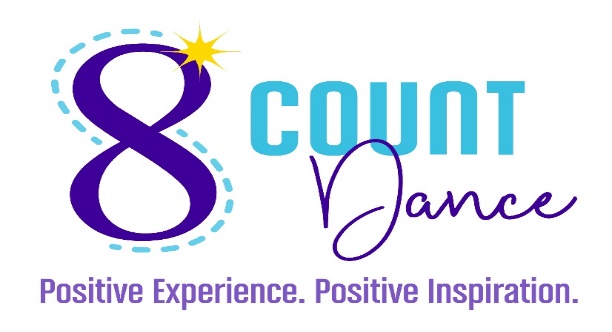 CHEAT SHEET FOR PICTURES/DRESS REHEARSAL/RECITALOFFICE8CD@YAHOO.COM/480-234-3952CLASS/DAY/TIMEPERFORMANCE ACRO WED 7PMINSTRUCTORCOACH HAILEYNAME OF DANCEGIRL POWERCLASS PICTURES4/24/24 DURING CLASSDRESS REHEARSALJUNE 5TH-5PMRECITALJUNE 8TH-1PMCOSTUME80’S WORKOUTTIGHTSN/ASHOE (YOU WILL NEED TO PROVIDE THIS)N/AHAIRHIGH SIDE 80’S PONYTAILADDITIONAL ACCESSORIESADDITIONAL NOTESMAKEUP IS PERSONAL CHOICE